HEALTH EDUCATION       Health Education programme was organized by Dept of Community Medicine, AIMS for Polytechnic students of BGSIT, B.G.Nagara. Dr.Madhura.M.M. specially explained about maintenance of good health, educating about good nutritional intake and dietary habits, life style modification for physical fitness and avoidance of excessive use of mobiles or gadgets beyond needs and importance of yoga in maintenance of peaceful mind.  Dr.M.C.Prabhudeva explained about ways to have healthy happy life style by daily good habits in the presence of Mr.Giriyappa, Principal, BGSIT, B.G.Nagara.Venue:  Polytechnic College, B.G.Nagara		Date:          05-05-2022Topic:    Health education about fitness                      Audience:  1st year Polytechnic studentsSpeakers: Dr.Madhura.M.M., Assistant Prof. of Com. Medicine, AIMS, BG Nagara Dr.M.C.Prabhudeva, M.S.W., AIMS, BG Nagara Mr.Ravi, Health Inspector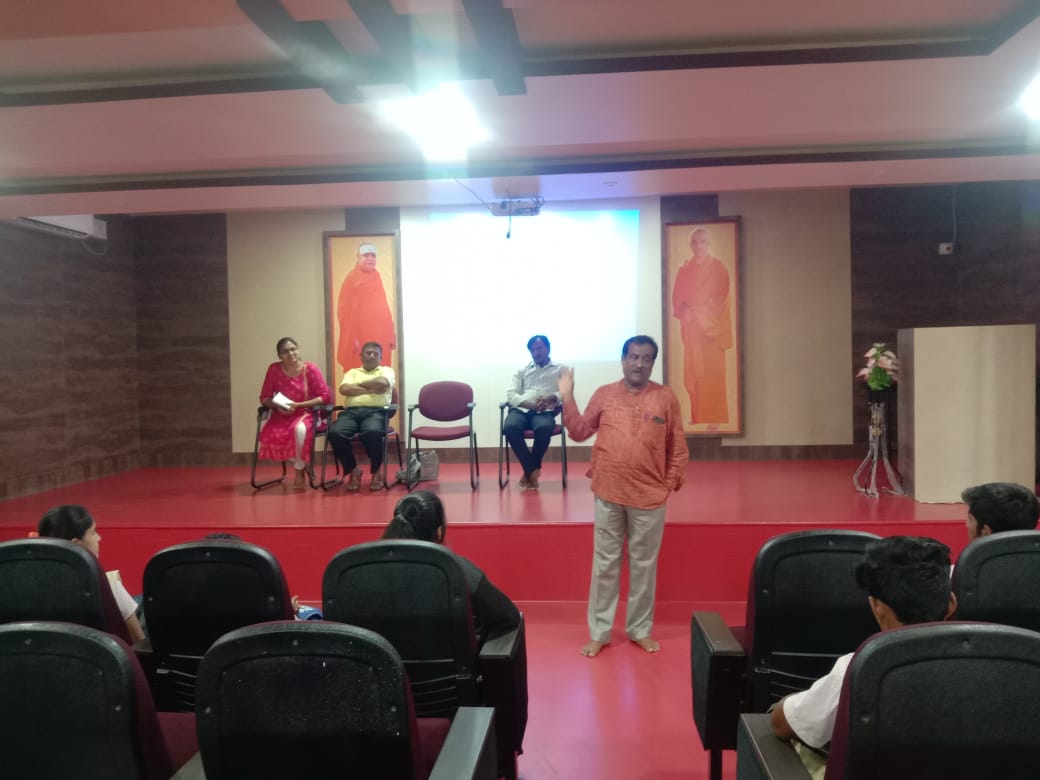 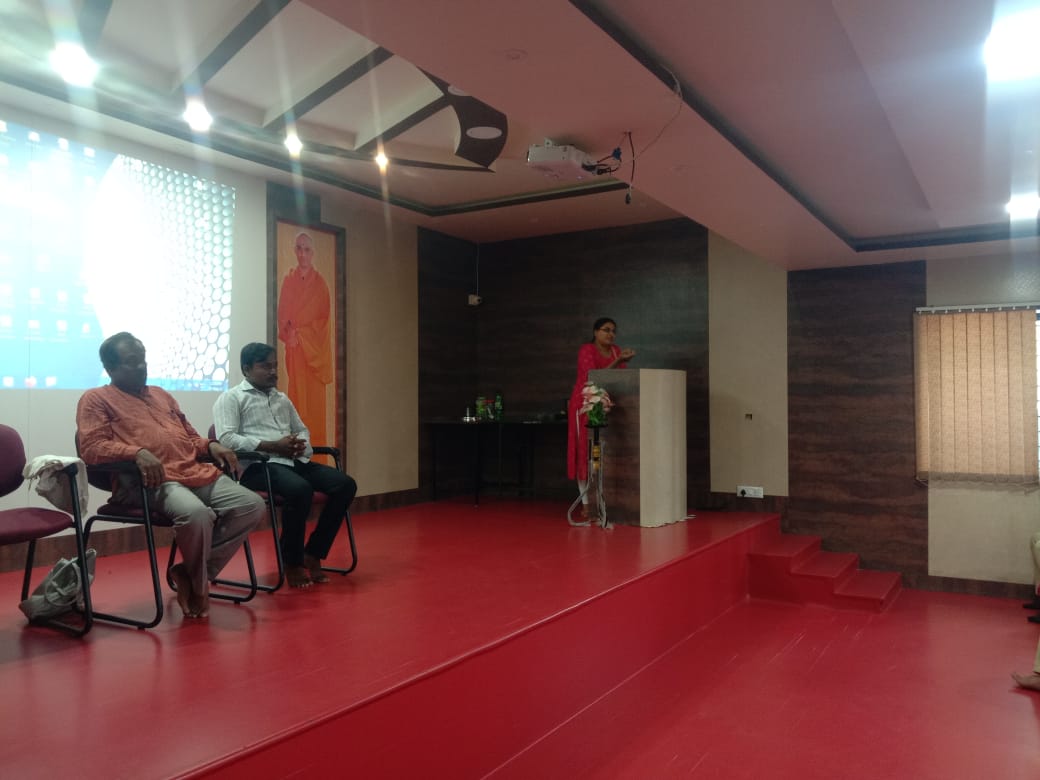 Health education at Polytechnic college, BGSIT, B.G.Nagara